Разноуровневый  дидактический материал по математике по теме «Таблица умножения» 3 класс. 1 уровеньЗаполни таблицу:Найди значение выражений:100 – 6 · 9	6 · 4 : 3 + 246 · 7 + 28	48 : (16 : 2) · 54 · 8 – 27 : 3	90 – (3 · 6 + 30)Выполни вычисления "цепочкой".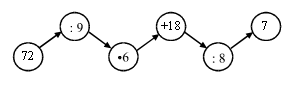 Реши задачу:За день в ларьке продали 24 кг лука, чеснока в 4 раза меньше, чем лука, а моркови в 5 раз больше, чем чеснока. Сколько килограммов моркови продали за день?Реши задачу:Чтобы связать 3 свитера, потребовалось 12 мотков шерсти. Сколько мотков шерсти понадобится, чтобы связать 5 таких же свитеров?Сравни:15 см * 1 дм 5 см	7 дм * 69 см70 см * 7 дм 1 см	50 см * 5 дм45 дм * 5 дм 4 см	3 м 6 дм * 83 дм2 уровеньПроверь, верны ли неравенства. Исправь ошибки.15 : 3 < 5		2 · 5 < 5 · 27 + 7 + 7 + 7 > 4 · 3	(78 – 8) : 2 > 108 : 2 > 6 : 3		(15 + 5) · 2 < 15 + 54 м < 38 дм		4 дм 5 см > 44 смКаждое из чисел 72, 56, 48, 64 уменьши на 40, а результат уменьши в 4 раза.Каждое из чисел 12, 16, 20, 24 уменьши в 4 раза, а результат увеличь в 7 раз.Вычисли, найди лишнее выражение:48 : 8		42 : 736 : 6		56 : 760 : 10		30 : 554 : 9Измени условие задачи так, чтобы она решалась только сложением:За день в ларьке продали 24 кг лука, чеснока в 4 раза меньше, чем лука, а моркови в 5 раз больше, чем чеснока. Сколько килограммов моркови продали за день?Реши задачу:Летом Петя отдыхал 10 дней на даче и 2 недели с родителями в доме отдыха. Сколько всего дней Петя был в отъезде?Найди периметр и площадь фигур: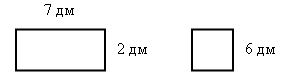 3 уровеньПоставь нужные знаки арифметических действий:26 * 6 * 7 = 13		8 * 9 * 2 = 707 * 9 * 2 = 18		9 * 9 * 2 = 202 * 2 * 4 = 0		9 * 2 * 2 = 16Даны числа: 20, 21, 22, 23, 24, 25.Выпиши четные числа. Составь и вычисли различные суммы, слагаемые которых состоят из 2 четных чисел.Составь и вычисли различные суммы, сллагаемые которых состоят из двух нечетных указанных чисел.Заполни пропуски:70 :  = 8	5 : 7 = 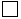 9 ·  = 6Составь задачу по выражению:(15 : 3) · 2Составь задачу по выражению:3 · 8 + 6Какова может быть длина сторон прямоугольника и квадрата при условии, что площади их равны?Делимое121212121212Делитель1234612Частное